Приветствуем вас, уважаемые участники,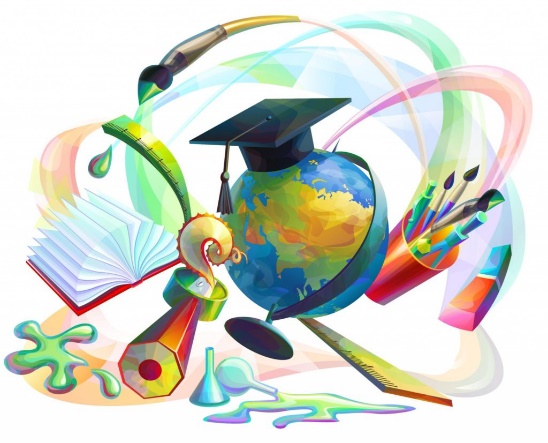          серии научно-познавательных игр     «Интеллектуалы Усть-Илимска» 2024 года!Начинаем серию игр«Интеллектуалы Усть-Илимска» ипредлагаем вам первую заочную викторину  «Прикоснуться к классикам душой!» Уважаемые участники, обязательно ознакомьтесь с правилами игры!Игра проводится с 22.01.2024 г. по 31.01.2024 г. Скачайте полученный текстовый документ «Игра 1_ Интеллектуалы_2024».Задание можно распечатать, написать ответы, сканировать и сохранить в формате jpeg или PDF в хорошем качестве.Задание можно выполнить в печатном варианте, сохранить в текстовом формате .doc.Задание и заявка должны быть в одном документе. Один игрок – один документ!Выполненное задание (ответы) необходимо отправить не позднее 31.01.2024 (понедельник) на электронную почту tsdt.odarennyedeti@yandex.ru, в строке тема указать фамилию и название мероприятия (например, Филатов Дмитрий_«Интеллектуалы Усть-Илимска»).За каждый полный правильный ответ вы получаете 1 балл. Максимальное количество баллов за игру – 30.Заполните, пожалуйста, заявку (информацию о себе).Новых знаний вам и интересных находок!Вперёд!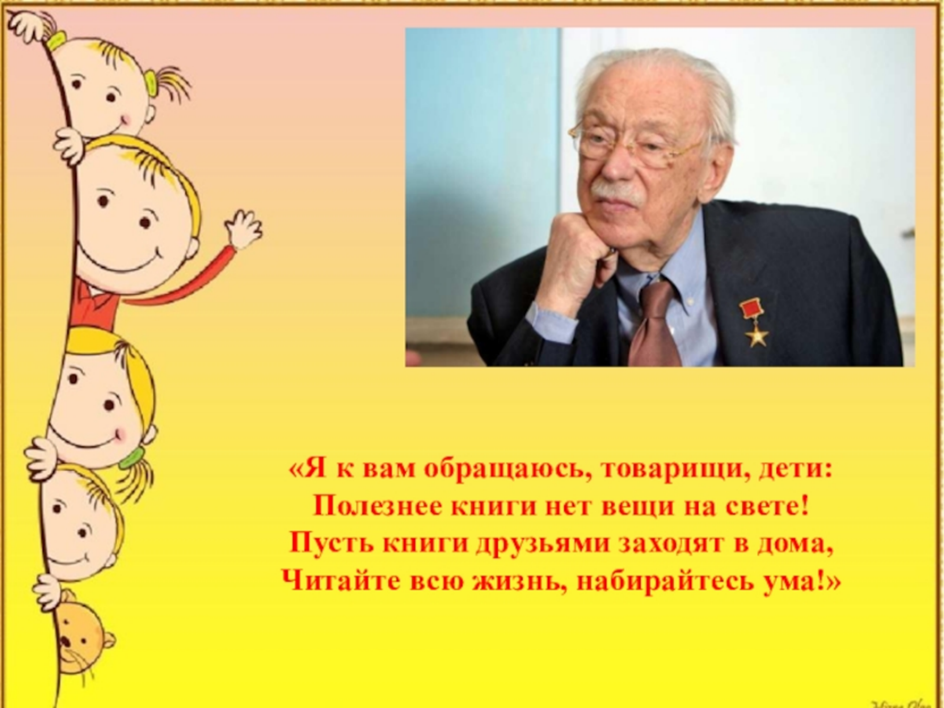 Спасибо за ответы!ФИО участника (полностью)Образовательное учреждениеКласс / группаКонтактная информация участника (телефон, электронная почта)ФИО куратора или родителя/законного представителя (полностью)Контактная информация куратора или родителя/законного представителя (телефон, электронная почта)1Назовите автора данного стихотворения, жившего в XIX веке.«Раз, два, три, четыре, пять,Вышел зайчик погулять,Вдруг охотник прибегает,Из ружья в него стреляет.Пиф-паф, ой-ой-ой,Умирает зайчик мой!»_______________________________2Первая книга басен, сделавшая Крылова знаменитым, вышла когда автору исполнилось ….. лет. _____________________________________3«— Терем-теремок, кто в тереме живёт?— Жил Дятел пёстрый — нос вострый, жил Скворец — первый в роще певец, жил Сыч — попадёшь ему в когти — не хнычь, жила Белка — по веткам скакалка, по дуплам сиделка, жила Куница — всех малых зверей убийца, теперь мы живём — пчелиный рой — друг за дружку горой. А ты кто?— А я Медведь, Мишка, — вашему терему крышка!Влез на дуб, просунул голову в дупло да как нажал!Дуб-то пополам и расселся.» – это отрывок из сказки «Теремок». А кто автор?______________4Опись имущества Гоголя показала, что после него осталось личных вещей на сумму 43 рубля 88 копеек. Предметы, попавшие в опись, представляли собой совершенные обноски и говорили о полном равнодушии писателя к своему внешнему облику в последние месяцы его жизни. Что за единственная ценная вещь, раннее принадлежавшая Жуковскому в память об умершем А.С. Пушкине, осталась в имуществе Николая Васильевича? ___________________5Сюжеты каких произведений Пушкин подарил Гоголю? _______________________________6Самая популярная книга о природе Виталия Бианки называется …. ______________________7В какой басне мы читаем слова «Да только воз и ныне там…»?   ________________________8Чей это портрет? ______________________________________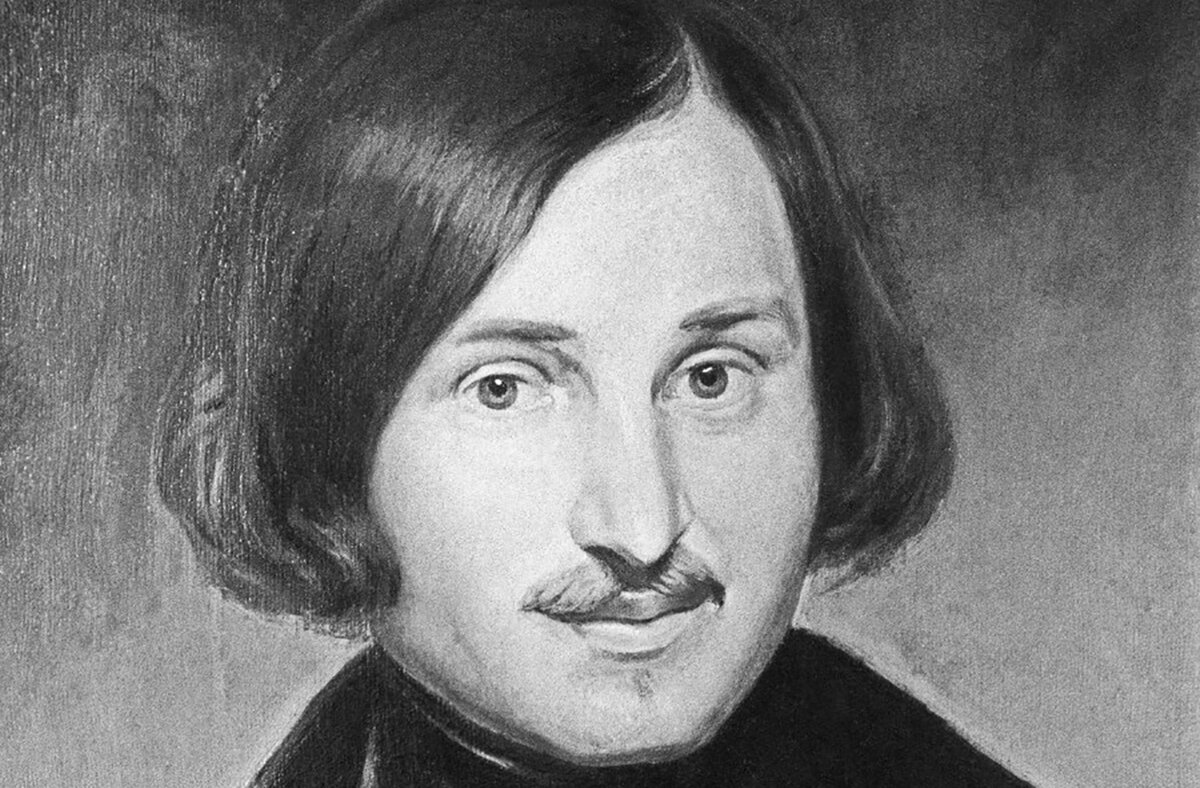 9Непонятный зверьУ нас в колхозе картошку с осени закапывают в сосняке. Там песок, — картошка лежит всю зиму и не портится. Весной её вырывают из песка и садят. А в сосняке остаются глубокие ямы.Вот раз шёл один наш колхозник по этому сосняку и слышит: будто скребётся кто в яме.Подошёл к яме, а там на дне совсем незнакомый зверь. Ростом с собачку, толстый, сам весь в белой и чёрной шерсти.У колхозника с собой был топор. Долго не раздумывая, колхозник наклонился над ямой да стукнул зверя обухом по голове.Зверь упал.Колхозник вытащил его из ямы, перекинул через плечо и пошёл домой.Дома скинул зверя на пол и говорит своим сыновьям:— Глядите, какого я зверя пристукнул в сосняке. Совсем непонятный зверь. Даже и прозванья его не знаю.«Старший сынишка поглядел на зверя, — а зверь толстый, ноги короткие, рыло свинячье», — говорит:— Это лесной поросёнок.Средний сынишка поглядел зверю на когти, — а когти у зверя длинные, страшные, — и говорит:— Это волчонок.А младший сынишка поднял зверю верхнюю губу, поглядел на его зубы, — а зубы у зверя хищные, клыкастые, — и говорит:— Медвежонок.— Нет, — сказал колхозник, — не поросёнок, не волчонок и не медвежонок. Совсем непонятный зверь. Пойду за лесником. Лесник должен знать.Взял шапку, вышел и дверь за собой захлопнул…. Так какое же животное принёс в дом колхозник?______________________________________10Иногда гостеприимность и радушие может перерасти в назойливость. Вот так и в этой басне, герой хотел сделать как лучше, а получилось, что сосед еле от него ноги унес. О какой басне идет речь? ____________________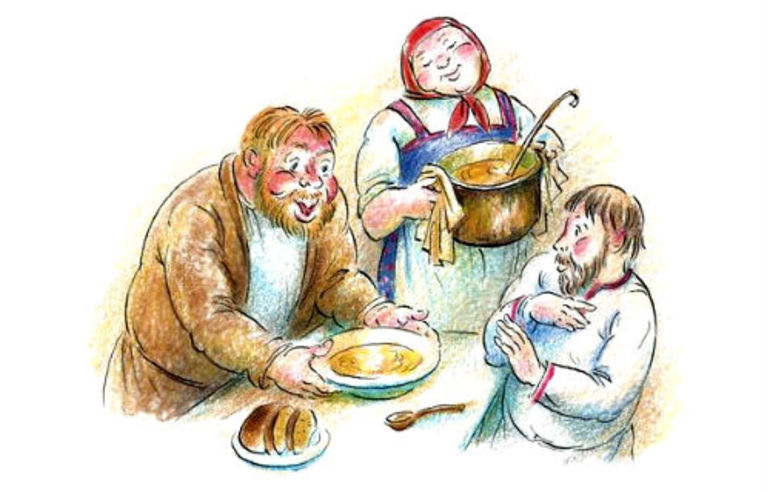 11«А Белое Зеркальце летит уж со вторым утёнком.Спустила его на реку, ищет первого, крячет — зовёт. Нет нигде!Плавала-плавала, все камыши обшарила, — нашла только пух. Поднялась на крылья и помчалась в лес.«Ах, глупая! — думает Анютка. — Опять ведь ворона прилетит, твоего утёнка разорвёт».Не успела подумать, глядит: утка круг дала, подлетела из-за кустов назад к реке, шмыгнула в камыш — и спряталась там.Через минуту летит ворона из лесу — и прямо к утёнку.Тюк носом! — и давай рвать.Тут Белое Зеркальце выскочила из камыша, коршуном налетела на ворону, схватила за горло и тащит под воду.Закружились, заплескали птицы крыльями по воде — только брызги летят во все стороны!Анютка выскочила из-под куста, глядь: Белое Зеркальце в лес улетает, а ворона мёртвая на воде лежит.» Назови название произведения и автора. _________________________________12Кто этот писатель? Кем он работал, до написания детских книг? ______________________________________________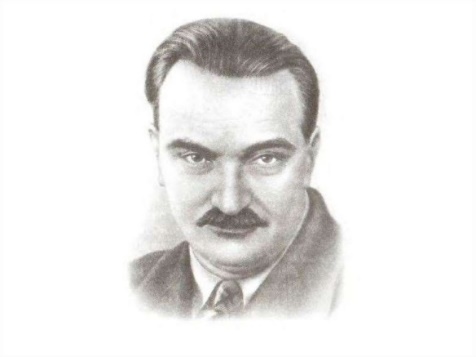 13Назовите художника-иллюстратора и название этой басни И.А. Крылова. ______________________________ 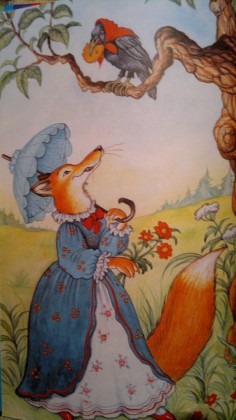 14Из какого произведения этот отрывок? «Дело же было так. На льду реки его настигла ушастая лесная сова. Она стукнула его клювом по голове, схватила когтями и понесла в лес. К счастью, сова была очень сыта: она только что поймала зайчонка и съела, сколько могла. Зоб её был так плотно набит, что в нём не оставалось места даже для маленького мышонка.»____________________________15Летом 1845 года Гоголя настигает мучительный душевный кризис. Он пишет завещание, вторично сжигает рукопись второго тома «Мёртвых душ» и решает уйти…. Кем намеревался стать Николай Васильевич в ознаменование избавления от смерти?______________________16Как казнили преступницу щуку в одноименной басне? _________________________________17Какой персонаж басни “Свинья под Дубом” попытался остановить Свинью, подрывавшую корни дуба? _________________________________________________________18Какому императору принадлежат слова, сказанные после премьеры «Ревизора»: «Ну и пьеска, всем досталось, а мне – больше всех»? ______________________________________________19Этот детский писатель был орнитологом (изучал птиц), а сказку написал про муравьишку. Кто это писатель и как называется сказка? ___________________________________________20Всего Иваном Андреевичем Крыловым было написано …. басен.21Первым баснописцем был житель Древней Греции (VI век до нашей эры) - Эзоп. Его басни были написаны прозой. Но так как Эзоп был рабом и не мог в своих баснях прямо указывать на пороки господ, поэтому заменил образы господ - _____________________ Басни Эзопа были переведены на многие языки мира. 22Назовите транспортное средство кузнеца Вакулы при полёте в Петербург. ________________23Перечисли 7 насекомых, которые помогали муравью достичь муравейника и одно насекомое, которое отказалась помогать муравьишке в сказке Виталия Бианки._______________________________________________________________________________________________________________________________________________________24В 50 летнем возрасте этот русский автор выучил древнегреческий язык, чтобы переводить Гомера. Свободно владел французским, английский, немецкий и итальянским языками, при этом не имея достойного российского образования. Кто это?____________________________25…Захотела девочка котенка выкупать.ПринеслаКусочекМыла,И мочалкуРаздобыла,И водицыИз котлаВ чайнойЧашкеПринесла.Не хотел котенок мыться —Опрокинул он корытцеИ в углу за сундукомМоет лапку языком.Вот какой глупый котенок!Стала девочка учить котенка говорить:—Котик, скажи: мя-чик.А он говорит: мяу!— Скажи: ло-шадь.А он говорит: мяу!— Скажи: э-лек-три-че-ство.А он говорит: мяу-мяу!Все «мяу» да «мяу»! Вот какой глупый котенок! ... Виталий Бианки в Петрограде познакомился с автором данного стихотворения, который и привел Бианки в литературный кружок при одной из городских библиотек. Там собирались и другие писатели – в том числе Чуковский и Житков. Рассказы Виталия Бианки о жизни животных понравились участникам кружка, и совсем скоро в литературном журнале для детей с «Воробей» был опубликован первый рассказ Виталия Бианки «Путешествие красноголового воробья». Кто автор стихотворения? __________________________________26Вспомните и запишите пять названий рассказов В.В Бианки, которые содержат вопрос. _____________________________________________________________________________________________________________________________________________________________________________________________________________________________________________27Русский баснописец, публицист, издатель сатирико-просветительских журналов. Известен как автор басен, таких как «Ворона и лисица», «Стрекоза и муравей», «Лебедь, рак и щука». Многие фразы и выражения из его басен стали фразеологизмами в русском языке. О ком идёт речь? ____________________________________________ 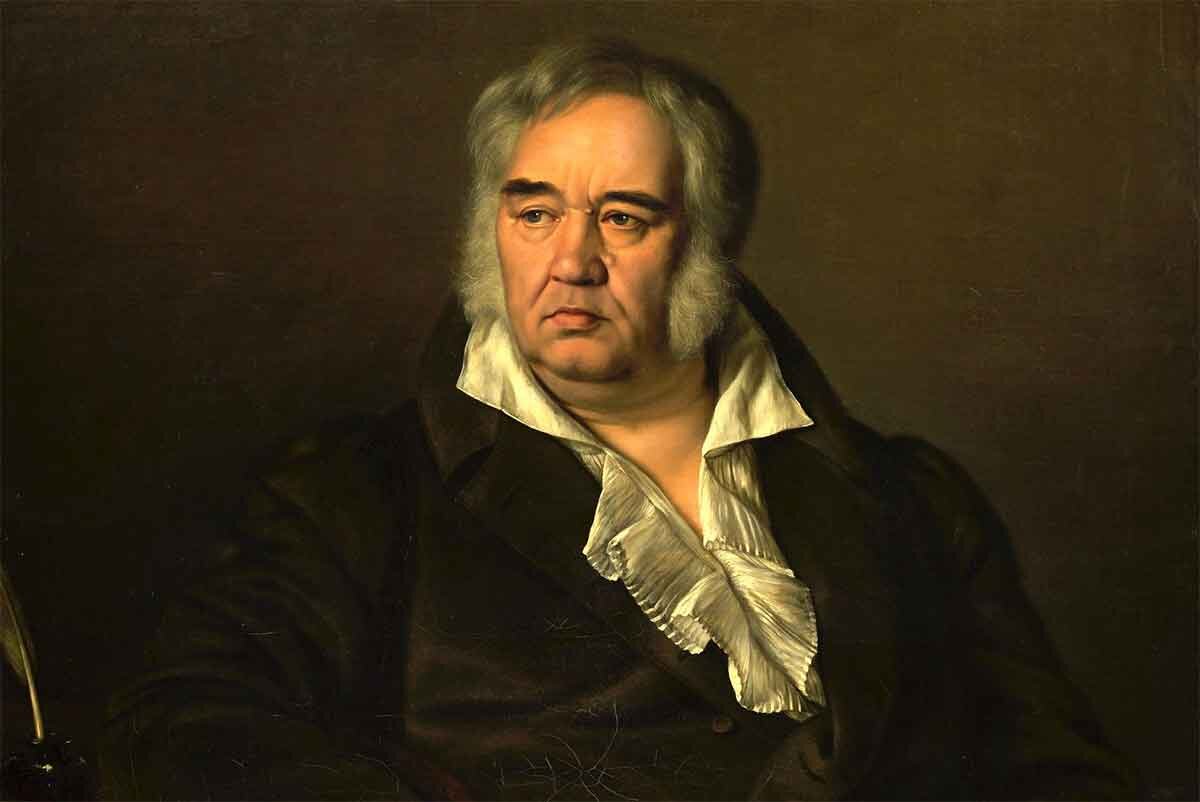 28«Поблагодарите Бога прежде всего за то, что вы русский. Для русского теперь открывается этот путь, и этот путь есть сама Россия. Если только возлюбит русский Россию, возлюбит и всё, что ни есть в России. К этой любви нас ведёт теперь Сам Бог.» Кому принадлежат строки этого письма? ___________________________________________________________________29Какое название блюда совпадает с фамилией героя «Женитьбы» Гоголя? _________________30Какое животное Бианки называл «лесным колобком»? _________________________________